امتحان التصنيف للصف السابع 2012-2013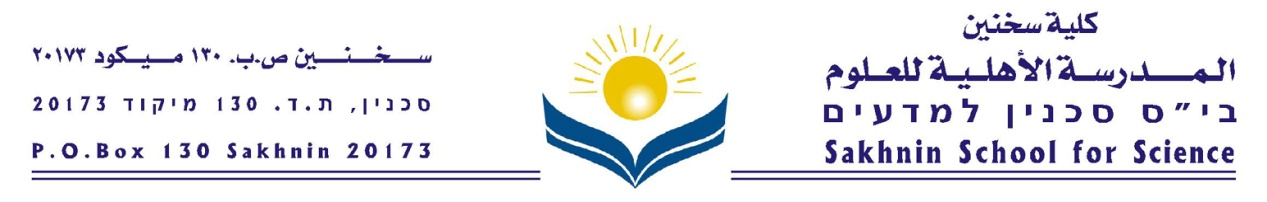 يتوجب على الطلاب المتقدمين لامتحان الرياضيات، الإحاطة بالمواد التالية:حساب:كسور عادية :- جمع,  طرح,   ضرب  وقسمة كسور عادية.		الاختزال في الكسور العادية.كسور عشرية:- جمع,  طرح,  ضرب  وقسمة كسور عشرية.النسبة المئوية:- التخفيض والغلاء.		إيجاد قيمة النسبة المئوية.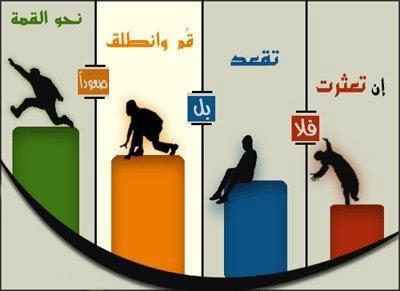 		إيجاد النسبة المئوية.قابلية القسمة: القسمة على 2 , 3 , 5 , 6 , 10.النسب :- مثال 3:4.مسائل كلامية في المادة المذكورة اعلاه. الهندسة:مساحة ومحيط الاشكال – مثلث, مربع  ومستطيل.مساحة ومحيط الدائرة.المجسمات: معرفة أجسام (مكعب, صندوق, اسطوانة, مخروط, هرم, منشور).		إيجاد المساحة الخارجة للمجسم.		إيجاد الحجم.